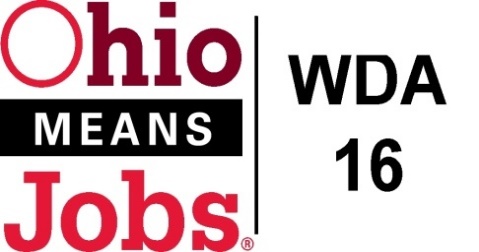 AREA 16 Council of Government (COG)                      Minutes                                                        December 20, 2019          Harrison County DJFS     Present: Josh Meyer (Belmont Co.), Lewis Mickley, Chair (Carroll Co.) and                 Don Bethel (Harrison Co)Visitors:  Vince Gianangeli, Kate Offenberger,  Mike Schlanz, Tammy Sanderson, Rebecca Safko, Lori Hawthorne, Mike McGlumphy, , and Rob GuentterCall to Order:  Meeting called to order by Chairperson, Lewis Mickley at 1:05pmA quorum of COG members was present to conduct business.Approval of Minutes:Motion made to approve the minutes from Sept. 27, 2019, as written.Motion 26-2019 to approve Sept. 27, 2019 COG Minutes   1st-Bethel   2nd- Meyer Motion Carried Financial/Participant Reports (Rebecca):Motion made to approve the following reports:Oct 2019 Financial ReportOct 2019 Allocation /Expense ReportMotion 27-2019 to approve Financial Report 1st Meyer 2nd- Bethel   Motion CarriedFunding Transfers:          Rebecca presented transfer requests as follows:               From Belmont Co:  $65,000 ($40,000 Youth and $25,000 Administration) to Harrison Co Youth               These transfers will be formally approved by WDB16 at their March 2020 meetingMotion 28-2019 to allow the above detailed transfers. 1st Meyer   2nd Bethel   Motion CarriedWIOA Update: Staff Report (Rob)Rob provided a written report and brief discussion on the following topics: Flood Grant OH30 is being closed and OH-32 is underway.  An extension to 12/31/20 from 3/31/20 is being considered by DOL at the request of the State.Rob provided an overview of TechCred.  A new round of funding is open 1/1/20 to 1/31/20.Three (3) Corrective Action Plans submitted to the state, based on issues identified in the recent performance audit, have been approved by the State.Outreach project social media data was sharedState audit of Belmont and Jefferson Cos (2017) is almost complete with no expected issues.   Carroll Co 2018 audit begins 12/23/19.Revised NEG OH-32 Monitoring Contract with RFG Associates Inc.This revision is necessary to cover the crossover work from OH-30 to OH-32 and the RFG prior year contract end-date of 6/30/19, as all of OH-30 was not completed by then and the prior contract had expired.Motion 29-2019 to approve Addendum #1a to the RFG Associates Inc. Staff to the Board Contract, to increase from $6,000 to $9,000 to provide local flood grant site monitoring services from 7/1/19 to 6/30/20. This revision was approved by WDB16 Motion 47-2019.1st Bethel 2nd Meyer   Motion CarriedOpioid 3 Grant Monitoring Contract with RFG Associates Inc.  Motion 30-2019 to approve Addendum 2 to the RFG Associates Inc. Staff to the Board Contract for $2,000 from 1/1/20 to 6/30/20 for Opioid 3 Grant monitoring services.This was approved by WDB16 Motion 48-2019.1st Meyer 2nd Bethel   Motion CarriedThe balance of this monitoring contract, $3,000, will need to be approved under the RFG Associates Inc., Staff to the Board renewal contract, which will cover Opioid 3 Grant monitoring from 7/1/20 to 3/15/21.COG By-Laws revision to address QuorumsMotion 31-2109 to approve the revised COG By-Laws to add JFS Director eligibility, under certain circumstances, to serve as a proxy vote for the County Commissioner COG appointment.1st Bethel 2nd Meyer   Motion CarriedCounty Updates       Updates provided by OMJ One-Stop OperatorsBelmont Co:  Mike gave an overview of his written report, highlighting the 25 companies the Belmont OMJ is now working with. Neil Polk is now handling most OMJ Job Orders.  Mike also described a blanket tying program to help public assistance recipients meet their service hour requirements.  Carroll Co:  Kate talked about the 30 CCMEP in school youth participants they are working with, and the new contract with EGCC to provide GED services to Carroll Co.Harrison Co:  Lori also talked about EGCC ASPIRE partnering with the OMJ to offer literacy classes in Harrison Co.   She also gave an update of the progress with the Opioid 3 grant, which now has 31 participants.Jefferson Co:  Lori also shared that they are working on holding weekly specialized job fairs, coordinated by Dan Wilson.  Jefferson also held a recent Partners Meeting, which was well attended. Proposed 2020 COG meeting datesEach of the following proposed COG meeting dates for 2020 are Fridays and will be scheduled for 1:00pm at the Harrison Co DJFS office conference room.March 20, 2020,     May 29, 2020    September 18, 2020     December 4, 2020 Next Meetings –  March 20, 2020  1:00pm  Harrison County DJFSMotion to AdjournMotion 32-2019 Motion to adjourn1st Bethel 2nd Meyers   Motion Carried Adjournment-   1:47pm        _________________________________________________        _____________COG Chair                                                                                   Date